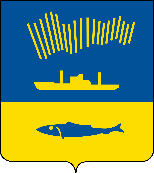 АДМИНИСТРАЦИЯ ГОРОДА МУРМАНСКАП О С Т А Н О В Л Е Н И Е                                                                                                         № В соответствии с Федеральным законом от 12.01.1996 № 8-ФЗ                      «О погребении и похоронном деле», от 14.07.2022 № 236-ФЗ «О Фонде пенсионного и социального страхования Российской Федерации»                               п о с т а н о в л я ю: 1. Внести в постановление администрации города Мурманска                          от 28.03.2022 № 754 «Об установлении стоимости услуг, предоставляемых специализированной службой по вопросам похоронного дела согласно гарантированному перечню услуг по погребению на территории муниципального образования город Мурманск» (в ред. постановления                      от 14.03.2023 № 899) следующие изменения:1.1. Пункт 1.1 изложить в следующей редакции:«1.1. Стоимость услуг, предоставляемых специализированной службой по вопросам похоронного дела согласно гарантированному перечню услуг по погребению на территории муниципального образования город Мурманск, возмещаемых за счет средств федерального бюджета, Фонда пенсионного и  социального страхования Российской Федерации, согласно приложению № 1 к настоящему постановлению.». 1.2. Пункт 1.2 изложить в следующей редакции: «1.2. Стоимость услуг, предоставляемых специализированной службой по вопросам похоронного дела согласно гарантированному перечню услуг по погребению (в случае отсутствия лица, взявшего на себя обязанность осуществить погребение умершего) на территории муниципального образования город Мурманск, возмещаемых за счет средств федерального бюджета, Фонда пенсионного и социального страхования Российской Федерации, согласно приложению № 2 к настоящему постановлению.».2. Внести в приложения №№ 1, 2 к постановлению администрации города Мурманска от 28.03.2022 № 754 «Об установлении стоимости услуг, предоставляемых специализированной службой по вопросам похоронного дела согласно гарантированному перечню услуг по погребению на территории муниципального образования город Мурманск» следующие изменения:2.1. Наименование приложения № 1 изложить в следующей редакции:«Стоимость услуг, предоставляемых специализированной службой по вопросам похоронного дела согласно гарантированному перечню услуг по погребению на территории муниципального образования город Мурманск, возмещаемых за счет средств федерального бюджета, Фонда пенсионного и социального страхования Российской Федерации».2.2. Наименование приложения № 2 изложить в следующей редакции:«Стоимость услуг, предоставляемых специализированной службой по вопросам похоронного дела согласно гарантированному перечню услуг по погребению (в случае отсутствия лица, взявшего на себя обязанность осуществить погребение умершего) на территории муниципального образования город Мурманск, возмещаемых за счет средств федерального бюджета, Фонда пенсионного социального страхования Российской Федерации».3. Отделу информационно-технического обеспечения и защиты информации администрации города Мурманска (Кузьмин А.Н.) разместить настоящее постановление с приложениями на официальном сайте администрации города Мурманска в сети Интернет.4. Редакции газеты «Вечерний Мурманск» (Хабаров В.А.) опубликовать настоящее постановление с приложениями.5. Настоящее постановление вступает в силу со дня официального опубликования и распространяется на правоотношения, возникшие                              с 01.01.2023.6. Контроль за выполнением настоящего постановления возложить на заместителя главы администрации города Мурманска – председателя комитета по развитию городского хозяйства Гутнова А.В.Глава  администрациигорода Мурманска			          		         	  	      Ю.В. Сердечкин